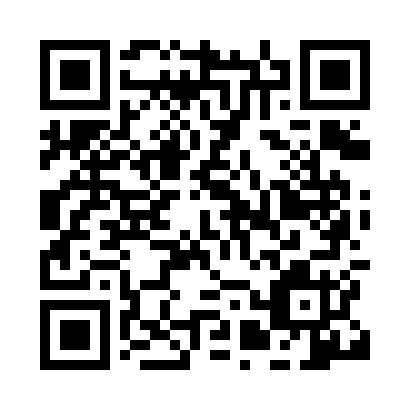 Prayer times for Chōshi, JapanWed 1 May 2024 - Fri 31 May 2024High Latitude Method: NonePrayer Calculation Method: Muslim World LeagueAsar Calculation Method: ShafiPrayer times provided by https://www.salahtimes.comDateDayFajrSunriseDhuhrAsrMaghribIsha1Wed3:104:4511:343:196:237:532Thu3:084:4411:343:196:247:543Fri3:074:4211:343:196:257:554Sat3:054:4111:333:196:267:565Sun3:044:4011:333:196:277:576Mon3:034:3911:333:196:287:597Tue3:014:3811:333:196:288:008Wed3:004:3811:333:206:298:019Thu2:594:3711:333:206:308:0210Fri2:574:3611:333:206:318:0311Sat2:564:3511:333:206:328:0412Sun2:554:3411:333:206:338:0513Mon2:544:3311:333:206:338:0714Tue2:524:3211:333:206:348:0815Wed2:514:3211:333:216:358:0916Thu2:504:3111:333:216:368:1017Fri2:494:3011:333:216:378:1118Sat2:484:2911:333:216:378:1219Sun2:474:2911:333:216:388:1320Mon2:464:2811:333:216:398:1521Tue2:454:2711:333:216:408:1622Wed2:444:2711:333:226:408:1723Thu2:434:2611:333:226:418:1824Fri2:424:2611:343:226:428:1925Sat2:414:2511:343:226:438:2026Sun2:404:2411:343:226:438:2127Mon2:404:2411:343:226:448:2228Tue2:394:2411:343:236:458:2329Wed2:384:2311:343:236:458:2430Thu2:374:2311:343:236:468:2531Fri2:374:2211:343:236:478:26